EDITAL DE INDICAÇÃO DE REPRESENTANTE DA COMUNIDADEA Câmara Municipal de Gramado, torna público que estará aberta, no período de 13 de julho a 17 de agosto de 2018, a indicação de um nome o qual represente a comunidade gramadense, para ser homenageado com a nomenclatura da Escola do Legislativo. Podem fazer a indicação entidades educacionais, clubes de serviços e entidades sem fins lucrativos, com sede no município de Gramado.PERFILSó podem ser indicadas pessoas falecidas a mais de um ano e ter tido em seu histórico, atuação nas áreas de educação, cultura e/ou política.DADOS 2.1 DEVEM CONSTAR JUNTO AO FORMULÁRIO ANEXO I.I - Histórico II - FotoIII - Atestado de Óbito INSCRIÇÕESOs documentos devem ser protocolados na recepção da Câmara Municipal de Gramado. VOTAÇÃO A votação ocorrerá através de enquete no Facebook da Câmara Municipal, do dia 20 de agosto a 02 de setembro de 2018, aberto para toda comunidade.PUBLICAÇÃO DO RESULTADOO resultado será divulgado no dia 03 de setembro de 2018, através do Facebook da Câmara Municipal de Gramado e em Sessão Ordinária.Gramado, 13 de julho de 2018.FORMULÁRIO DE INDICAÇÃO (ANEXO I)Para protocolar devem constar junto ao formulário:1 – Histórico2 – Foto3 – Certidão de óbitoGramado, ___ de ___________ de 2018.___________________________________________Representante legal da entidade___________________________Manoela Gonçalves da CostaCaliariPresidente___________________________Manoela Gonçalves da CostaCaliariPresidente___________________________Manoela Gonçalves da CostaCaliariPresidente___________________________Manoela Gonçalves da CostaCaliariPresidente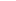 Dados da EntidadeNome:Endereço:Telefone:E-mail:Representante Legal:Dados do IndicadoNome:Área de atuação: